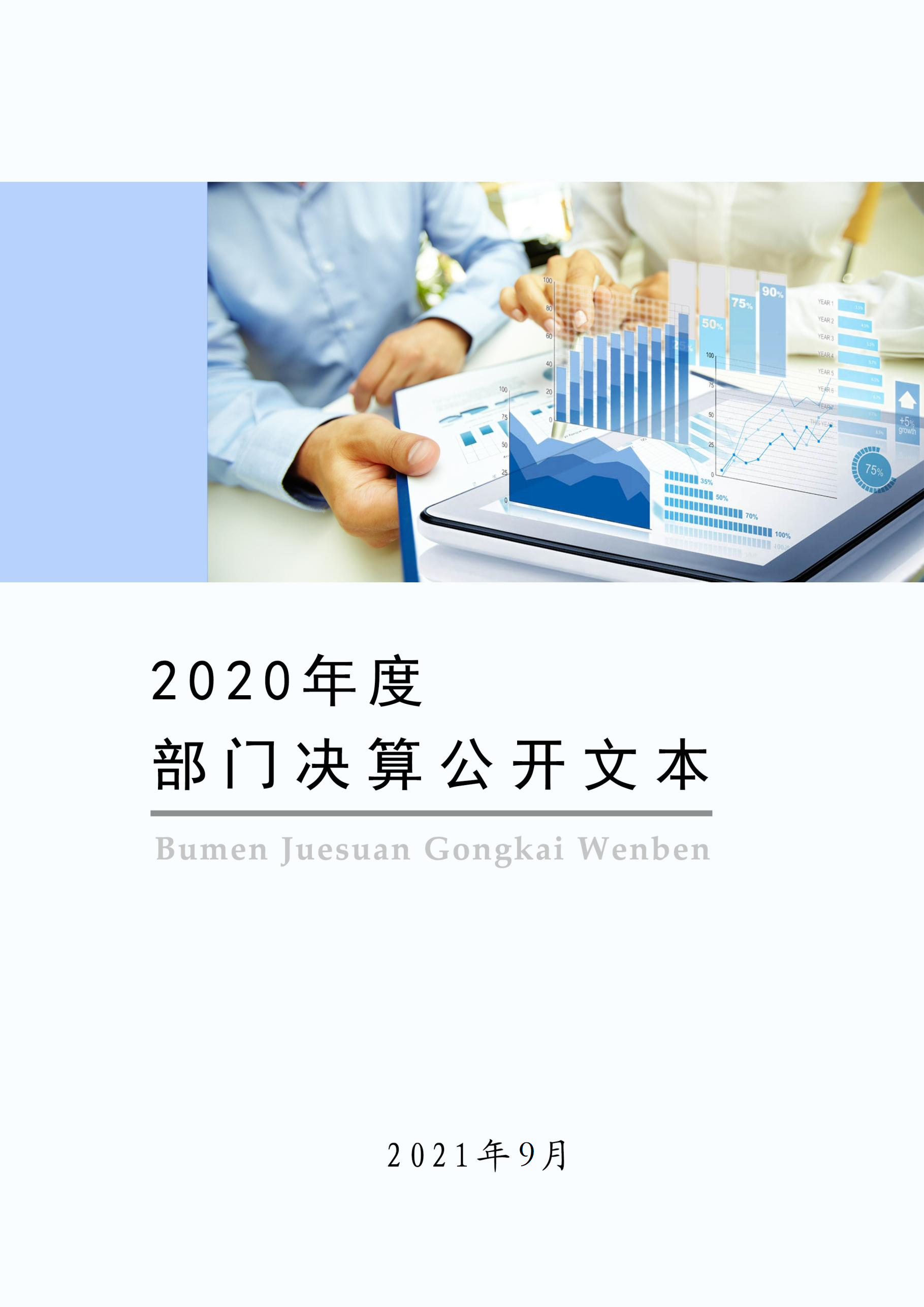 中共保定市满城区委统战部2020年度部门决算公开文本二〇二一年九月目    录第一部分   部门概况一、部门职责二、机构设置第二部分   2020年部门决算情况说明一、收入支出决算总体情况说明二、收入决算情况说明三、支出决算情况说明四、财政拨款收入支出决算总体情况说明五、一般公共预算“三公” 经费支出决算情况说明六、预算绩效情况说明七、机关运行经费情况八、政府采购情况九、国有资产占用情况十、其他需要说明的情况第三部分   名词解释第四部分   2020年度部门决算报表一、部门职责我单位编制人数7 个，行政编制数6个，机关工勤编制数1个，实有在职人员6 人，退休人员5 人。   （一）调查研究统一战线的理论和重大的方针政策，组织贯彻执行中央关于统一战线的方针、政策；向上级统战部门和各级党委反映情况，提出开展统战工作的意见和建议。检查统战政策执行情况，协调统一战线各方面的关系。（二）负责联系各民主党派和无党派人士，及时通报情况，反映他们的意见和建议；研究、贯彻党领导的多党合作和政治协商制度及对民主党派的方针、政策；落实中央关于民主党派、无党派人士参政议政和民主监督作用的工作；支持、帮助各民主党派加强自身建设，选拔、培养新一代代表人物。（三）负责调查研究、协调检查有关民族宗教工作的重大方针、政策问题；联系少数民族和宗教界的代表人物；协助有关部门做好少数民族干部的培养和举荐工作。（四）负责开展以祖国统一为重点的海外统战工作；联系港、澳、台和华侨华人中的有关社团及代表人士；做好台胞、台属的有关工作。（五）负责党外人士的政治安排，会同有关部门做好培养、选拔、推荐党外人士担任政府和司法机关领导职务的工作，做好党外后备干部和党外代表人物的队伍建设工作。（六）负责联系工商联、港、澳、台及海外工商社团和代表人士。调查、研究并反映非公有制经济代表人物的情况，协调关系，提出政策建议，选拔、培养积极分子队伍。（七）调查研究党外知识分子的情况，反映意见，协调关系，提出政策建议；联系并培养党外知识分子的代表人物。（八）负责开展海内外统一战线的宣传工作。（九）协调政府各有关部门的统战工作。（十）负责贯彻落实党中央、国务院对台工作的方针、政策。（十一）负责对台宣传。坚持“和平统一、一国两制”的基本方针，结合两岸形势有针对性的开展对台工作的调查研究，及时向上级领导提出报告和建议。（十二）会同区有关部门，指导全区对台经贸工作。（十三）会同公安等部门做好两岸人员往来、交流工作。协调、指导全区涉及两岸金融、文化、教育、学术、科技、体育等方面的交流与合作事宜。（十四）负责对台湾上层人士的联络，做好来本区台胞的接待服务工作；协调处理全区涉台重大事件。（十五）完成上级统战部门和各级党委交办的其他任务。二、机构设置从决算编报单位构成看，纳入2020年度本部门决算汇编范围的独立核算单位（以下简称“单位”）共1个，具体情况如下：一、收入支出决算总体情况说明本部门2020年度收、支总计（含结转和结余）72.2万元。与2019年度决算相比，收支各增加1.02万元，增长1.41%，主要原因是在职人员工资调整、职级晋升增加工资。二、收入决算情况说明本部门2020年度本年收入合计72.2万元，其中：财政拨款收入72.2万元，占100%；事业收入0万元，占0%；经营收入0万元，占0%；其他收入0万元，占0%。支出决算情况说明本部门2020年度本年支出合计72.2万元，其中：基本支出67.2万元，占93.07%；项目支出5万元，占6.93%；经营支出0万元，占0%。四、财政拨款收入支出决算总体情况说明（一）财政拨款收支与2019年度决算对比情况情况一：只有一般公共预算或政府基金预算单一来源收入的部门（以一般公共预算为例）：本部门2020年度财政拨款收支均为一般公共预算财政拨款，其中本年收入72.2万元,比2019年度增加1.02万元，增长1.41%，主要是在职人员工资调整、职级晋升增加工资；本年支出72.2万元，增加1.02万元，增长1.41%，主要是在职人员工资调整、职级晋升增加工资。（二）财政拨款收支与年初预算数对比情况情况一：只有一般公共预算或政府基金预算单一来源收入的部门（以一般公共预算为例）：本部门2020年度一般公共预算财政拨款收入72.2万元，完成年初预算的95.1%,比年初预算减少3.73万元，决算数小于预算数主要原因是减少人员经费支出和严格控制三公经费开支；本年支出72.2万元，完成年初预算的95.1%,比年初预算减少3.73万元，决算数小于预算数主要原因是主要是减少人员经费支出和严格控制三公经费开支。财政拨款支出决算结构情况。2020 年度财政拨款支出72.2万元，主要用于以下方面（按本部门支出的功能分类大类进行列举，可对各类资多支出用途进行概括说明）：比如：一般公共服务（类）支出55.04万元，占76.23%，；公共安全类（类）支出0万元，占0%；教育（类）支出0万元，占0%；科学技术（类）支出0万元，占 0%；社会保障和就业（类）支出11.63万元，占16.11%；住房保障（类）支出3.17万元，占 4.39%;卫生健康支出2.36万元，占3.27%。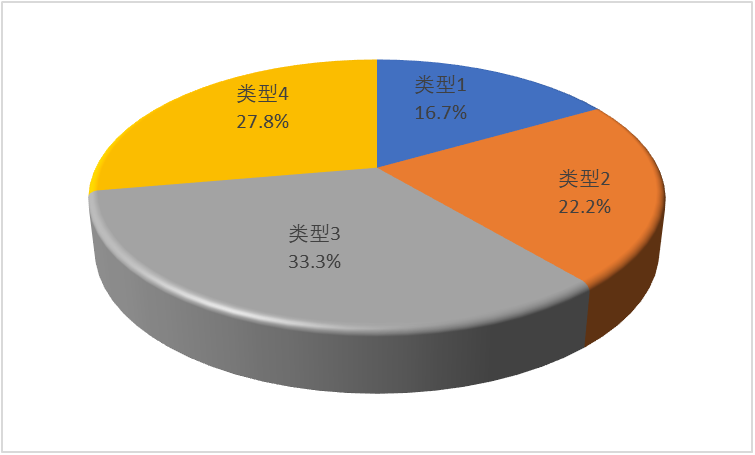 （四）一般公共预算基本支出决算情况说明2020 年度财政拨款基本支出72.2万元，其中：人员经费 55.8万元，主要包括基本工资、津贴补贴、奖金、伙食补助费、绩效工资、机关事业单位基本养老保险缴费、职业年金缴费、职工基本医疗保险缴费、公务员医疗补助缴费、住房公积金、医疗费、其他社会保障缴费、其他工资福利支出、离休费、退休费、抚恤金、生活补助、医疗费补助、奖励金、其他对个人和家庭的补助支出；公用经费 11.4万元，主要包括办公费、邮电费、公务用车运行维护费、其他交通费用、其他商品和服务支出。五、一般公共预算“三公” 经费支出决算情况说明（一）“三公”经费财政拨款支出决算总体情况说明本部门2020年度“三公”经费财政拨款支出预算为5万元，支出决算为1.82元，完成预算的36.4%,较预算减少3.18万元，降低63.6%，主要是按照八项规定精神要求，压缩三公经费开支；较2019年度减少1.15万元，降低38.72%，主要是按照八项规定精神要求，压缩三公经费开支。（二）“三公”经费财政拨款支出决算具体情况说明1.因公出国（境）费。本部门2020年因公出国（境）费支出0万元，完成预算的0%。因公出国（境）团组0个、共0人、参加其他单位组织的因公出国（境）团组0个、共0人/无本单位组织的出国（境）团组。2.公务用车购置及运行维护费。本部门2020年公务用车购置及运行维护费支出1.82万元，完成预算的36.4%，较预算减少3.18万元，降低63.6%,主要是按照八项规定精神要求，压缩三公经费开支；较上年减少1.15万元，降低38.72%,主要是按照八项规定精神要求，压缩三公经费开支。其中：公务用车购置费支出：本部门2020年度公务用车购置量0辆，发生“公务用车购置”经费支出0万元。公务用车运行维护费支出：本部门2020年度单位公务用车保有量2辆,发生运行维护费支出1.82万元，。公车运行维护费支出较预算减少3.18万元，降低63.6%,主要是按照八项规定精神要求，压缩三公经费开支；较上年减少1.15万元，降低38.72%，主要是按照八项规定精神要求，压缩三公经费开支。3.公务接待费。本部门2020年公务用车购置及运行维护费支出1.82万元，完成预算的36.4%。公务接待费支出0万元，本部门2020年度未产生公务接待费支出。六、预算绩效情况说明（一）预算绩效管理工作开展情况。根据预算绩效管理要求，本部门组织对2020年度项目支出全面开展绩效自评，其中，一般公共预算一级项目4个，二级项目5个，共涉及资金72.2万元，占一般公共预算项目支出总额的100%；政府性基金预算一级项目0个，二级项目0个,共涉及资金0万元，占政府性基金预算项目支出总额的0%。组织对“一般公共服务支出、社会保障和就业支出、卫生健康支出住房保障支出”4个一级项目开展了部门评价，涉及一般公共预算支出72.2万元，政府性基金预算支出0万元。从评价情况来看，我单位根据单位实际和工作需要，确定部门预算项目和预算额度，清晰描述预算项目开支范围和内容，确定预算项目的绩效目标。在预算执行过程中，按时间和进度的绩效管理目标要求，合理安排资金的使用，保证了各项工作的顺利进行，较好地实现了预算项目绩效目标（二） 部门决算中项目绩效自评结果。本部门在今年部门决算公开中反映一般公共服务支出等4个项目绩效自评结果。项目自评综述：根据年初设定的绩效目标，项目绩效自评得分为100分。全年预算数为75.93万元，执行数为72.2万元，完成预算的95.1%。项目绩效目标完成情况：一是人员经费支出未超年初预算；二是三公经费支出比年初预算减少，未发现问题。一般公共服务支出项目绩效自评综述：较好地完成年初预算，并按照八项规定压缩“三公”经费开支。(3)财政评价项目绩效评价结果：优七、机关运行经费情况本部门2020年度机关运行经费支出11.4万元，比2019年度减少0.29万元，降低2.48%。主要原因是减少三公经费支出。八、政府采购情况本部门2020年度未发生政府采购支出。九、国有资产占用情况截至2020年12月31日，本部门共有车辆2辆，与上年无增减变化。其中，机要通信用车2辆；单位价值50万元以上通用设备0台，与上年无增减变化 ，单位价值100万元以上专用设备0台，与上年无增减变化十、其他需要说明的情况1. 本部门2020年度无收支及结转结余情况，故以空表列示。2. 由于决算公开表格中金额数值应当保留两位小数，公开数据为四舍五入计算结果，个别数据合计项与分项之和存在小数点后差额，特此说明。（一）财政拨款收入：本年度从本级财政部门取得的财政拨款，包括一般公共预算财政拨款和政府性基金预算财政拨款。（二）事业收入：指事业单位开展专业业务活动及辅助活动所取得的收入。（三）其他收入：指除上述“财政拨款收入”“事业收入”“经营收入”等以外的收入。（四）年初结转和结余：指以前年度尚未完成、结转到本年仍按原规定用途继续使用的资金，或项目已完成等产生的结余资金。（五）结余分配：指事业单位按照事业单位会计制度的规定从非财政补助结余中分配的事业基金和职工福利基金等。（六）年末结转和结余：指单位按有关规定结转到下年或以后年度继续使用的资金，或项目已完成等产生的结余资金。（七）基本支出：填列单位为保障机构正常运转、完成日常工作任务而发生的各项支出。（八）项目支出：填列单位为完成特定的行政工作任务或事业发展目标，在基本支出之外发生的各项支出（九）基本建设支出：填列由本级发展与改革部门集中安排的用于购置固定资产、战略性和应急性储备、土地和无形资产，以及购建基础设施、大型修缮所发生的一般公共预算财政拨款支出和政府性基金预算财政拨款支出，不包括财政专户管理资金以及各类拼盘自筹资金等。（十）其他资本性支出：填列由各级非发展与改革部门集中安排的用于购置固定资产、战备性和应急性储备、土地和无形资产，以及购建基础设施、大型修缮和财政支持企业更新改造所发生的支出。（十一）“三公”经费：指部门用财政拨款安排的因公出国（境）费、公务用车购置及运行费和公务接待费。其中，因公出国（境）费反映单位公务出国（境）的国际旅费、国外城市间交通费、住宿费、伙食费、培训费、公杂费等支出；公务用车购置及运行费反映单位公务用车购置支出（含车辆购置税、牌照费）及按规定保留的公务用车燃料费、维修费、过桥过路费、保险费、安全奖励费用等支出；公务接待费反映单位按规定开支的各类公务接待（含外宾接待）支出。（十二）其他交通费用：填列单位除公务用车运行维护费以外的其他交通费用。如公务交通补贴、租车费用、出租车费用，飞机、船舶等燃料费、维修费、保险费等。（十三）公务用车购置：填列单位公务用车车辆购置支出（含车辆购置税、牌照费）。（十四）其他交通工具购置：填列单位除公务用车外的其他各类交通工具（如船舶、飞机等）购置支出（含车辆购置税、牌照费）。（十五）机关运行经费：指为保障行政单位（包括参照公务员法管理的事业单位）运行用于购买货物和服务的各项资金，包括办公及印刷费、邮电费、差旅费、会议费、福利费、日常维修费、专用材料以及一般设备购置费、办公用房水电费、办公用房取暖费、办公用房物业管理费、公务用车运行维护费以及其他费用。（十六）经费形式:按照经费来源，可分为财政拨款、财政性资金基本保证、财政性资金定额或定项补助、财政性资金零补助四类。注：本表反映部门本年度“三公”经费支出预决算情况。其中：预算数为“三公”经费全年预算数，反映按规定程序调整后的预算数；决算数是包括当年一般公共预算财政拨款和以前年度结转资金安排的实际支出。											注：注：本部门本年度无相关收入（或支出、收支及结转结余等）情况，按要求空表列示。注：注：本部门本年度无相关收入（或支出、收支及结转结余等）情况，按要求空表列示。序号单位名称单位基本性质经费形式1中共保定市满城区委统战部行政单位财政拨款收入支出决算总表收入支出决算总表收入支出决算总表收入支出决算总表收入支出决算总表收入支出决算总表公开01表公开01表公开01表部门：金额单位：万元金额单位：万元金额单位：万元收入收入收入支出支出支出项目行次金额项目行次金额栏次1栏次2一、一般公共预算财政拨款收入172.2一、一般公共服务支出2955.04二、政府性基金预算财政拨款收入2二、外交支出30三、上级补助收入3三、国防支出31四、事业收入4四、公共安全支出32五、经营收入5五、教育支出33六、附属单位上缴收入6六、科学技术支出34七、其他收入7七、文化旅游体育与传媒支出358八、社会保障和就业支出3611.639九、卫生健康支出372.3610十、节能环保支出3811十一、城乡社区支出3912十二、农林水支出4013十三、交通运输支出4114十四、资源勘探信息等支出4215十五、商业服务业等支出4316十六、金融支出4417十七、援助其他地区支出4518十八、自然资源海洋气象等支出4619十九、住房保障支出473.1720二十、粮油物资储备支出4821二十一、灾害防治及应急管理支出4922二十二、其他支出5023二十四、债务付息支出51本年收入合计2472.2本年支出合计52使用非财政拨款结余25结余分配53年初结转和结余26年末结转和结余542755总计2872.2总计5672.2注：本表反映部门本年度的总收支和年末结转结余情况。注：本表反映部门本年度的总收支和年末结转结余情况。注：本表反映部门本年度的总收支和年末结转结余情况。注：本表反映部门本年度的总收支和年末结转结余情况。注：本表反映部门本年度的总收支和年末结转结余情况。注：本表反映部门本年度的总收支和年末结转结余情况。收入决算表收入决算表收入决算表收入决算表收入决算表收入决算表收入决算表收入决算表收入决算表收入决算表收入决算表公开02表公开02表部门：金额单位：万元金额单位：万元金额单位：万元项目项目项目项目本年收入合计财政拨款收入上级补助收入事业收入经营收入附属单位上缴收入其他收入功能分类科目编码功能分类科目编码功能分类科目编码科目名称本年收入合计财政拨款收入上级补助收入事业收入经营收入附属单位上缴收入其他收入功能分类科目编码功能分类科目编码功能分类科目编码科目名称本年收入合计财政拨款收入上级补助收入事业收入经营收入附属单位上缴收入其他收入功能分类科目编码功能分类科目编码功能分类科目编码科目名称本年收入合计财政拨款收入上级补助收入事业收入经营收入附属单位上缴收入其他收入栏次栏次栏次栏次1234567合计合计合计合计72.272.2201201201一般公共服务支出55.0455.04201232012320123民族事务5.005.00201230420123042012304  民族工作专项5.005.00201342013420134统战事务50.0450.04201340120134012013401  行政运行50.0450.04208208208社会保障和就业支出11.6311.63208052080520805行政事业单位养老支出11.6311.63208050120805012080501  行政单位离退休1.701.70208050520805052080505  机关事业单位基本养老保险缴费支出6.616.61208050620805062080506  机关事业单位职业年金缴费支出3.323.32210210210卫生健康支出2.362.36210112101121011行政事业单位医疗2.362.36210110121011012101101  行政单位医疗2.362.36221221221住房保障支出3.173.17221022210222102住房改革支出3.173.17注：本表反映部门本年度取得的各项收入情况。注：本表反映部门本年度取得的各项收入情况。注：本表反映部门本年度取得的各项收入情况。注：本表反映部门本年度取得的各项收入情况。注：本表反映部门本年度取得的各项收入情况。注：本表反映部门本年度取得的各项收入情况。注：本表反映部门本年度取得的各项收入情况。注：本表反映部门本年度取得的各项收入情况。注：本表反映部门本年度取得的各项收入情况。注：本表反映部门本年度取得的各项收入情况。注：本表反映部门本年度取得的各项收入情况。支出决算表支出决算表支出决算表支出决算表支出决算表支出决算表支出决算表支出决算表支出决算表支出决算表公开03表部门：金额单位：万元金额单位：万元项目项目项目项目本年支出合计基本支出项目支出上缴上级支出经营支出对附属单位补助支出功能分类科目编码功能分类科目编码功能分类科目编码科目名称本年支出合计基本支出项目支出上缴上级支出经营支出对附属单位补助支出功能分类科目编码功能分类科目编码功能分类科目编码科目名称本年支出合计基本支出项目支出上缴上级支出经营支出对附属单位补助支出功能分类科目编码功能分类科目编码功能分类科目编码科目名称本年支出合计基本支出项目支出上缴上级支出经营支出对附属单位补助支出栏次栏次栏次栏次123456合计合计合计合计72.267.25201201201一般公共服务支出55.0450.045.00201232012320123民族事务5.000.005.00201230420123042012304  民族工作专项5.000.005.00201342013420134统战事务50.0450.04201340120134012013401  行政运行50.0450.04208208208社会保障和就业支出11.6311.63208052080520805行政事业单位养老支出11.6311.63208050120805012080501  行政单位离退休1.701.70208050520805052080505  机关事业单位基本养老保险缴费支出6.616.61208050620805062080506  机关事业单位职业年金缴费支出3.323.32210210210卫生健康支出2.362.36210112101121011行政事业单位医疗2.362.36210110121011012101101行政单位医疗2.362.36221221221住房保障支出3.173.17221022210222102住房改革支出3.173.17221020122102012210201  住房公积金3.173.17201201201一般公共服务支出55.0450.04注：本表反映部门本年度各项支出情况。注：本表反映部门本年度各项支出情况。注：本表反映部门本年度各项支出情况。注：本表反映部门本年度各项支出情况。注：本表反映部门本年度各项支出情况。注：本表反映部门本年度各项支出情况。注：本表反映部门本年度各项支出情况。注：本表反映部门本年度各项支出情况。注：本表反映部门本年度各项支出情况。注：本表反映部门本年度各项支出情况。财政拨款收入支出决算总表财政拨款收入支出决算总表财政拨款收入支出决算总表财政拨款收入支出决算总表财政拨款收入支出决算总表财政拨款收入支出决算总表财政拨款收入支出决算总表一般公共预算财政拨款支出决算表一般公共预算财政拨款支出决算表一般公共预算财政拨款支出决算表一般公共预算财政拨款支出决算表一般公共预算财政拨款支出决算表一般公共预算财政拨款支出决算表一般公共预算财政拨款支出决算表一般公共预算财政拨款支出决算表公开05表公开05表公开05表部门：金额单位：万元金额单位：万元金额单位：万元项目项目项目项目本年支出本年支出本年支出本年支出功能分类科目编码功能分类科目编码功能分类科目编码科目名称小计基本支出项目支出项目支出功能分类科目编码功能分类科目编码功能分类科目编码科目名称小计基本支出项目支出项目支出功能分类科目编码功能分类科目编码功能分类科目编码科目名称小计基本支出项目支出项目支出栏次栏次栏次栏次1233合计合计合计合计72.2067.205.005.00201201201一般公共服务支出55.0450.045.005.00201232012320123民族事务5.000.005.005.00201230420123042012304  民族工作专项5.000.005.005.00201342013420134统战事务50.0450.040.000.00201340120134012013401  行政运行50.0450.040.000.00208208208社会保障和就业支出11.6311.630.000.00208052080520805行政事业单位养老支出11.6311.630.000.00208050120805012080501  行政单位离退休1.701.700.000.00208050520805052080505  机关事业单位基本养老保险缴费支出6.616.610.000.00208050620805062080506  机关事业单位职业年金缴费支出3.323.320.000.00210210210卫生健康支出2.362.360.000.00210112101121011行政事业单位医疗2.362.360.000.00210110121011012101101  行政单位医疗2.362.360.000.00221221221住房保障支出3.173.170.000.00221022210222102住房改革支出3.173.170.000.00一般公共预算财政拨款基本支出决算表一般公共预算财政拨款基本支出决算表一般公共预算财政拨款基本支出决算表一般公共预算财政拨款基本支出决算表一般公共预算财政拨款基本支出决算表一般公共预算财政拨款基本支出决算表一般公共预算财政拨款基本支出决算表一般公共预算财政拨款基本支出决算表一般公共预算财政拨款基本支出决算表公开06表公开06表部门：金额单位：万元金额单位：万元人员经费人员经费人员经费公用经费公用经费公用经费公用经费公用经费公用经费科目编码科目名称决算数科目编码科目名称决算数科目编码科目名称决算数科目编码科目名称决算数科目编码科目名称决算数科目编码科目名称决算数301工资福利支出54.06302商品和服务支出11.40307债务利息及费用支出0.0030101  基本工资19.7030201  办公费3.5430701  国内债务付息0.0030102  津贴补贴17.0630202  印刷费0.0030702  国外债务付息0.0030103  奖金1.8530203  咨询费0.00310资本性支出0.0030106  伙食补助费0.0030204  手续费0.0031001  房屋建筑物购建0.0030107  绩效工资0.0030205  水费0.0031002  办公设备购置0.0030108  机关事业单位基本养老保险缴费6.6130206  电费0.0031003  专用设备购置0.0030109  职业年金缴费3.3230207  邮电费2.7031005  基础设施建设0.0030110  职工基本医疗保险缴费2.3630208  取暖费0.0031006  大型修缮0.0030111  公务员医疗补助缴费0.0030209  物业管理费0.0031007  信息网络及软件购置更新0.0030112  其他社会保障缴费0.0030211  差旅费0.0031008  物资储备0.0030113  住房公积金3.1730212  因公出国（境）费用0.0031009  土地补偿0.0030114  医疗费0.0030213  维修（护）费0.0031010  安置补助0.0030199  其他工资福利支出0.0030214  租赁费0.0031011  地上附着物和青苗补偿0.00303对个人和家庭的补助1.7430215  会议费0.0031012  拆迁补偿0.0030301  离休费0.0030216  培训费0.0031013  公务用车购置0.0030302  退休费1.70  公务接待费0.0031019  其他交通工具购置0.0030303  退职（役）费0.0030218  专用材料费0.0031021  文物和陈列品购置0.0030304  抚恤金0.0030224  被装购置费0.0031022  无形资产购置0.0030305  生活补助0.0030225  专用燃料费0.0031099  其他资本性支出0.0030306  救济费0.0030226  劳务费0.00399其他支出0.0030307  医疗费补助0.0030227  委托业务费0.0039906  赠与0.0030308  助学金0.0030228  工会经费0.0039907  国家赔偿费用支出0.0030309  奖励金0.0430229  福利费0.0039908  对民间非营利组织和群众性自治组织补贴0.0030310  个人农业生产补贴0.0030231  公务用车运行维护费1.8239999  其他支出0.0030399  其他对个人和家庭的补助0.0030239  其他交通费用3.240.0030240  税金及附加费用0.000.0030299  其他商品和服务支出0.100.00人员经费合计人员经费合计55.80公用经费合计公用经费合计公用经费合计公用经费合计公用经费合计11.40一般公共预算财政拨款“三公”经费支出决算表一般公共预算财政拨款“三公”经费支出决算表一般公共预算财政拨款“三公”经费支出决算表一般公共预算财政拨款“三公”经费支出决算表一般公共预算财政拨款“三公”经费支出决算表一般公共预算财政拨款“三公”经费支出决算表公开07表部门：金额单位：万元预算数预算数预算数预算数预算数预算数合计因公出国（境）费公务用车购置及运行费公务用车购置及运行费公务用车购置及运行费公务接待费合计因公出国（境）费小计公务用车购置费公务用车运行费公务接待费123456550.23决算数决算数决算数决算数决算数决算数合计因公出国（境）费公务用车购置及运行费公务用车购置及运行费公务用车购置及运行费公务接待费合计因公出国（境）费小计公务用车购置费公务用车运行费公务接待费7891011121.821.820.00政府性基金预算财政拨款收入支出决算表政府性基金预算财政拨款收入支出决算表政府性基金预算财政拨款收入支出决算表政府性基金预算财政拨款收入支出决算表政府性基金预算财政拨款收入支出决算表政府性基金预算财政拨款收入支出决算表政府性基金预算财政拨款收入支出决算表政府性基金预算财政拨款收入支出决算表政府性基金预算财政拨款收入支出决算表政府性基金预算财政拨款收入支出决算表公开08表公开08表部门：金额单位：万元金额单位：万元项目项目项目项目年初结转和结余本年收入本年支出本年支出本年支出年末结转和结余功能分类科目编码功能分类科目编码功能分类科目编码科目名称年初结转和结余本年收入小计基本支出项目支出年末结转和结余功能分类科目编码功能分类科目编码功能分类科目编码科目名称年初结转和结余本年收入小计基本支出项目支出年末结转和结余功能分类科目编码功能分类科目编码功能分类科目编码科目名称年初结转和结余本年收入小计基本支出项目支出年末结转和结余栏次栏次栏次栏次123456合计合计合计合计0.000.000.000.000.000.00国有资本经营预算财政拨款支出决算表国有资本经营预算财政拨款支出决算表国有资本经营预算财政拨款支出决算表国有资本经营预算财政拨款支出决算表国有资本经营预算财政拨款支出决算表国有资本经营预算财政拨款支出决算表国有资本经营预算财政拨款支出决算表国有资本经营预算财政拨款支出决算表公开09表金额单位：万元公开09表金额单位：万元公开09表金额单位：万元公开09表金额单位：万元部门：公开09表金额单位：万元公开09表金额单位：万元公开09表金额单位：万元公开09表金额单位：万元科目科目科目科目本年支出本年支出本年支出本年支出功能分类科目编码功能分类科目编码科目名称科目名称小计小计基本支出项目支出栏次栏次栏次栏次1123合计合计合计合计0.000.000.000.00